                                               Информацияо проведении  Петровских уроков.  В целях формирования интереса детей и подростков к деятельности и личности Петра I, воспитания  чувства уважения к прошлому своей Родины, чувства патриотизма и гордости за ее историю были проведены Петровские уроки: «Россия-морская держава»в 4а классе, классный руководитель                    А-самедова К.П. «Потешные  полки Петра 1»в 4б классе, классный руководитель Баширова Г.И. Уроки прошли организованно и интересно. Охвачено 46 учащихся.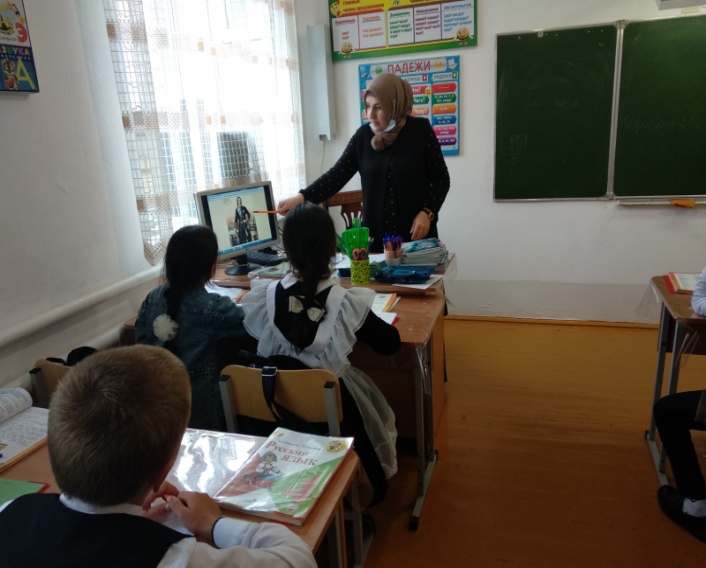 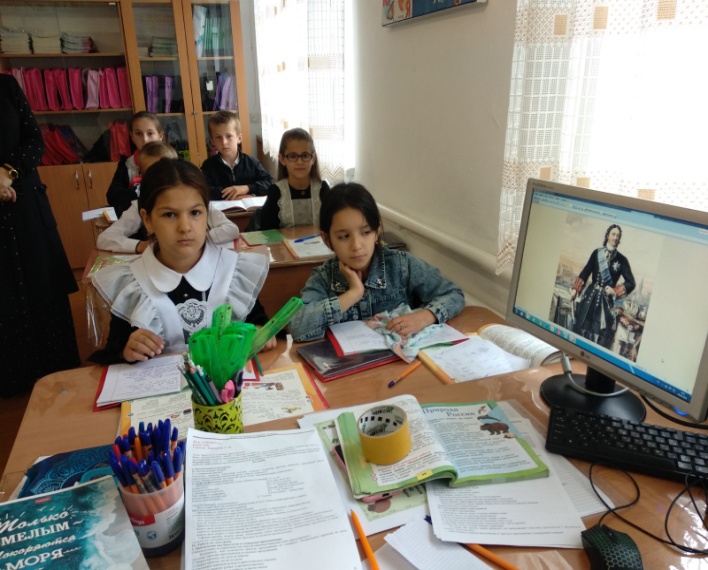 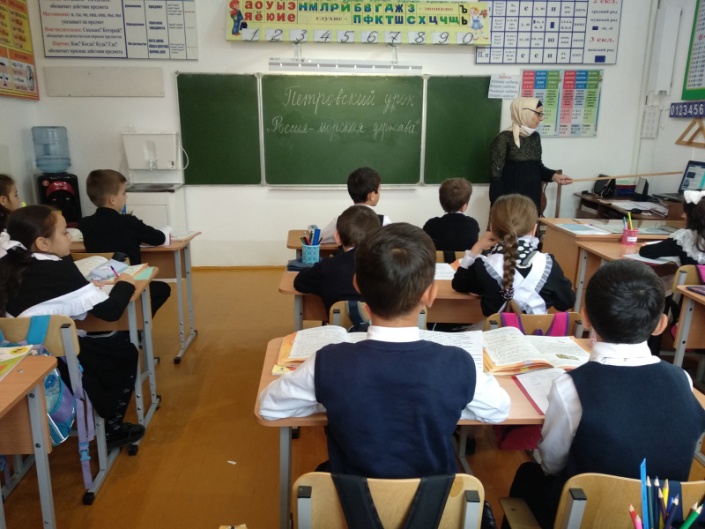 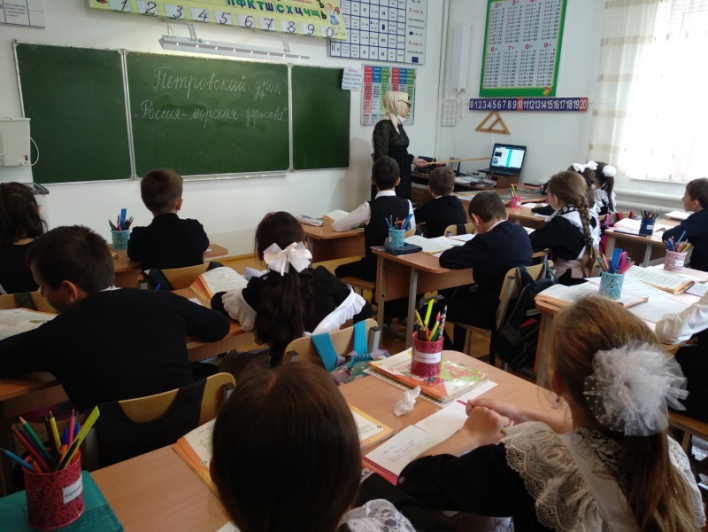 